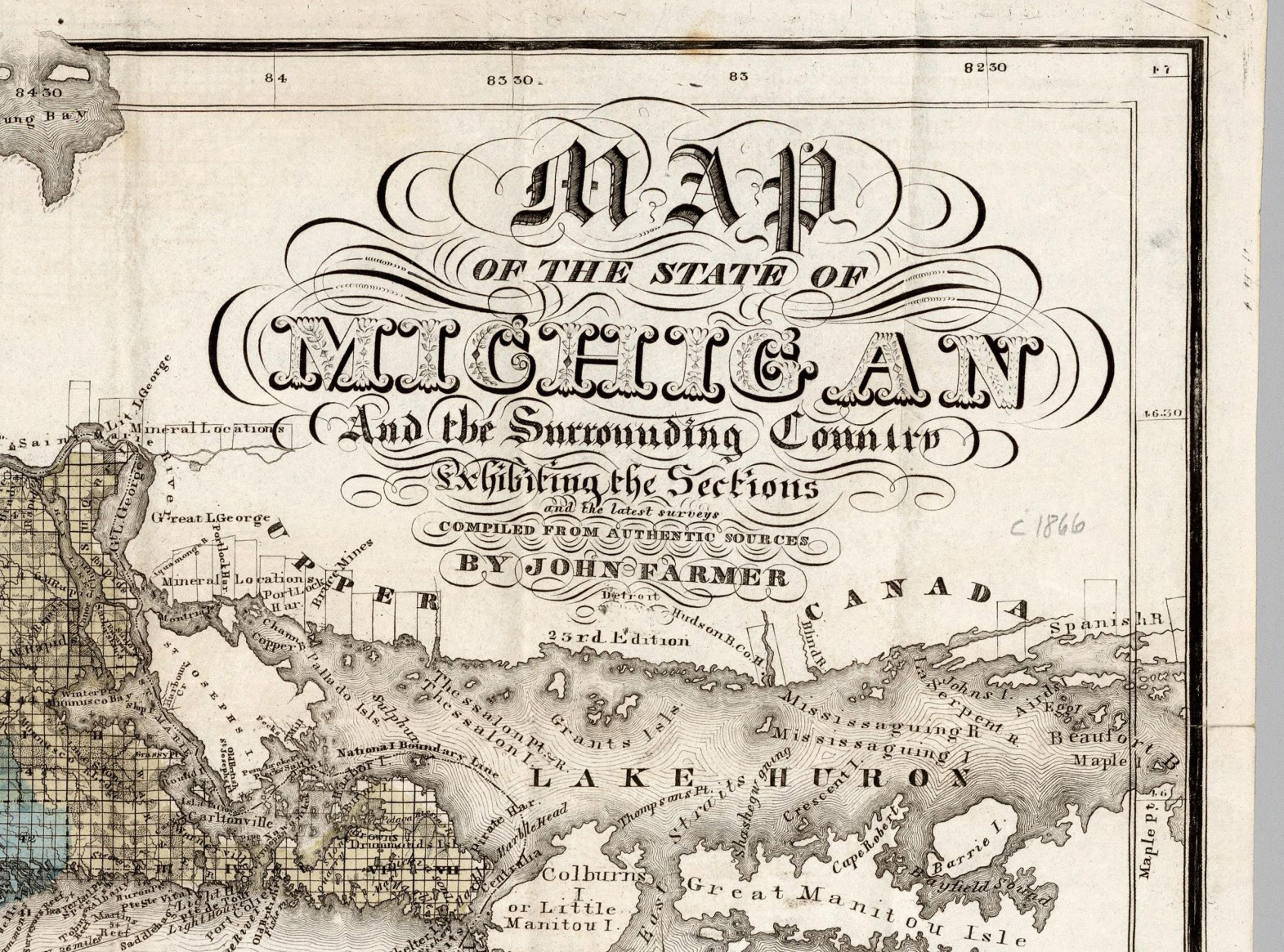 1866-rumsey-cartouche